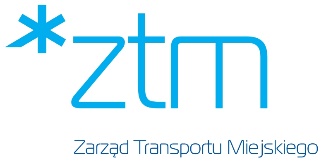 Formularz ofertowyNazwa Wykonawcy ……………………………………………………………………………………………………………………………Siedziba Wykonawcy ……………………………………………………………………………………………………………………….. Regon: ............................................. NIP: ......................................... KRS: ............................................          Tel ................................................................................ Fax ..................................................................Adres do Korespondencji …………………………………………………………………………………………………………………Osoba wskazana  do kontaktu z Zamawiającym: (Imię, Nazwisko): ………………………………………………….Tel .................................... Fax ............................... e-mail …………….……………………….………..………………Nawiązując do składania ofert w postępowaniu realizowanym w trybie zapytania ofertowego na:Dostawę artykułów biurowychZobowiązujemy się zrealizować Przedmiot zamówienia zgodnie z poniższym zestawieniem cenowym: Podana przez nas cena ofertowa wynika z poniższej specyfikacji:Oświadczamy, że znajdujemy się w sytuacji ekonomicznej i finansowej zapewniającej wykonanie zamówienia.Oświadczamy, że posiadamy wiedzę i doświadczenie niezbędne do właściwego wykonania 
zamówienia.  Oświadczamy, że oferowane stawki uwzględniają wszystkie koszty związane z realizacją przedmiotuzamówienia oraz nie ulegną zwiększeniu w toku realizacji zamówienia i nie będą podlegały waloryzacji 
w okresie realizacji zamówienia.Oświadczamy, że zapoznaliśmy się z Zapytaniem Ofertowym oraz załącznikami do Zapytania, uzyskaliśmy wszelkie informacje oraz wyjaśnienia niezbędne do przygotowania oferty i nie wnosimy zastrzeżeń.Akceptujemy stosowaną przez ZTM metodę podzielonej płatności (w rozumieniu ustawy z dnia 
11 marca 2004 r. o podatku od towarów i usług) oraz warunki określone przez Zamawiającego w Zapytaniu Ofertowym, jednocześnie Oświadczamy, iż dokumentem księgowym wystawianym za zrealizowane zamówienie jest faktura VAT z 21 dniowym terminem płatności..........................., dnia. …..……....2023 r.	                      ...........................................................................................                          		     pieczęć i podpis upoważnionego przedstawiciela WykonawcyWartość netto w złotychPodatek VAT (stawka podatku VAT)Wartość brutto w złotychL.p.Nazwa artykułuPrzedmiot Zamówieniaj.m.Cena jednostkowa netto (w zł)Ilość 
Wartość netto 
(w zł)1CienkopisJednorazowy, z fibrową końcówką 0,4 mm oprawioną w metal, z automatycznym wyrównaniem ciśnienia chroniącym przed wylaniem tuszu, skuwka z klipem w kolorze tuszu, kolor wkładu: ZIELONYszt.302CienkopisJednorazowy, z fibrową końcówką 0,4 mm oprawioną w metal, z automatycznym wyrównaniem ciśnienia chroniącym przed wylaniem tuszu, skuwka z klipem w kolorze tuszu, kolor wkładu: CZARNYszt.303Długopis jednorazowy typu BIC OrangeObudowa nieprzeźroczysta,jednorazowy, cienka końcówka 0,7mm, końcówka w kolorze tuszu, długość linii pisania 3000m, kolor wkładu: NIEBIESKIszt.6004Długopis jednorazowy typu BIC OrangeObudowa nieprzezroczysta,Jednorazowy, cienka końcówka 0,7mm, końcówka w kolorze tuszu, długość linii pisania 3000m, kolor wkładu: CZARNYszt.1005Długopis żelowy z wkładem wymiennymObudowa przeźroczysta 
z gumowym uchwytem zapewniającym komfort pisania, tusz pigmentowy, wodoodporny bez zawartości kwasu - nietoksyczny, skuwka z klipsem w kolorze tuszu, metalizowana końcówka, grubość linii pisania 
0,25 mm, kolor wkładu: NIEBIESKIszt.506    Długopis żelowy z wkładem wymiennymObudowa przeźroczysta 
z gumowym uchwytem zapewniającym komfort pisania, tusz pigmentowy, wodoodporny bez zawartości kwasu - nietoksyczny, skuwka z klipsem w kolorze tuszu, metalizowana końcówka, grubość linii pisania 
0,25 mm, kolor wkładuCZARNYszt.507Długopis żelowy z wkładem wymiennymObudowa przeźroczysta z gumowym uchwytem zapewniającym komfort pisania, tusz pigmentowy, wodoodporny bez zawartości kwasu - nietoksyczny, skuwka z klipsem w kolorze tuszu, metalizowana końcówka, grubość linii pisania 
0,25 mm, kolor wkładu: CZERWONYszt.508Dziurkacz metalowy na 40 kartekDwuotworowy, metalowy, z ogranicznikiem formatu A4, A5, A6, dziurkujący jednorazowo do 40 kartek o gramaturze 80g/m2, szt.109Etykiety samoprzylepne A-4 (1)Etykiety samoprzylepne –  A-4, białe, wymiar etykiety   210x297 mm,  w opakowaniu po 100 arkuszyop.210Folia do laminowania A5154x216mm, 125 micr., 100 szt./op.op.211Foliopis do opisywania płyt CDGrubość linii pisania 1 mm, Kolor: CZARNYszt.3012Gumka ołówkowaBiała o rozmiarze minimum 30 x 15 x 7 mm, w jednostkowym opakowaniu zabezpieczającym, niebrudząca papieruszt.5013Gumka recepturka śr. 140 mmŚrednica 140mm, długość 220 mm, opakowanie 1 kgop.1014Kartki samoprzylepne 51x38 mmKolor żółty, bloczek
 o wymiarach 51 x 38 mm (+/- 1 mm), w bloczku 100 kartek, w opakowaniu zabezpieczonym folią, 3 bloczki w opakowaniuop.15015Kartki samoprzylepne 76x76 mmKolor żółty, bloczek
o wymiarach 76 x 76 mm, (+/- 1 mm) w bloczku 100 kartek, w opakowaniu zabezpieczonym folią bl.28016Klej                          w sztyfcie Bezzapachowy, nietoksyczny, przeznaczony do klejenia papieru, tektury, zdjęć, szybkoschnący, nie powodujący marszczenia papieru, 
pojemność opakowania: 
21g +/-2gszt.4017Klipsy biurowe 32 mm32 mm, metalowe, galwanizowane, 12 szt. 
w opakowaniuop.2018Korektor                w taśmie minimalne wymiary taśmy 5 mm (+/-1mm) szer. x 12 m(+/-1m) dł.szt.5019Koszulka A4 na katalogOtwierana od góry, posiadająca rozszerzane dno i boki, (10 szt. w opak)op.520Koszulka na suwak A4Suwak zamykający na prawym boku, format A4  (koperta na zamek 340*238mm)szt.7021Koszulka na suwak A5Suwak zamykający na prawym boku,format A5szt.2022Linijka plastikowa 30 cmDługość 30 cm, tworzywo przeźroczysteszt.1023 Marker do tablic suchościeralnych Szybkoschnący tusz odporny na działanie światła, z funkcją „cap off”, zapobiegającą wysychaniu końcówki, ślad markera można bez problemu usunąć z każdej gładkiej powierzchni nawet po kilku tygodniach, kolor tuszu: NIEBIESKIszt.524Marker do tablic suchościeralnych Szybkoschnący tusz odporny na działanie światła, z funkcją „cap off”, zapobiegającą wysychaniu końcówki, ślad markera można bez problemu usunąć z każdej gładkiej powierzchni nawet po kilku tygodniach, kolor tuszu: CZERWONYszt.525Marker permanentny wodoodpornyZ okrągłą końcówką , szybkoschnący, nie zawierający ksylenu i toluenu, 
z automatycznym wyrównaniem ciśnienia chroniącym przed wylaniem tuszu, skuwka z klipem w kolorze tuszu, kolor tuszu: NIEBIESKIszt.2026Marker permanentny wodoodpornyZ okrągłą końcówką , szybkoschnący, nie zawierający ksylenu i toluenu, 
z automatycznym wyrównaniem ciśnienia chroniącym przed wylaniem tuszu, skuwka z klipem w kolorze tuszu, kolor tuszu: CZARNYszt.2027Marker permanentny wodoodpornyZ okrągłą końcówką , szybkoschnący, nie zawierający ksylenu i toluenu, 
z automatycznym wyrównaniem ciśnienia chroniącym przed wylaniem tuszu, skuwka z klipem w kolorze tuszu, kolor tuszu: CZERWONYszt.1028Marker permanentny wodoodpornyZ okrągłą końcówką , szybkoschnący, nie zawierający ksylenu i toluenu, 
z automatycznym wyrównaniem ciśnienia chroniącym przed wylaniem tuszu, skuwka z klipem w kolorze tuszu, kolor tuszu: ZIELONYszt.1029Nożyczki biuroweNożyczki o długości 21 cm 
(+/- 2 cm); ostrze nożyczek metalowe, trzon nożyczek 
z plastikuszt.10  30Obwoluta na dokumenty A4 
z klapkąZ ekologicznej folii PP o grubości 100 mikronów, format A4, z klapką boczną, ze specjalnie wzmocnionym paskiem z europerforacją, 10 szt. w opakowaniuop.1031Obwoluta na dokumenty A5Z ekologicznej folii PP, o grubości 50 mikronów +/- 5 mikronów, format A5, z europerforacją, 
100 szt. w opakowaniuop.5   32Ołówek zwykłyHB z gumką, odporny na złamanie dzięki elastycznemu grafitowi o średnicy 2 mm klejonemu na całej długości, pokryty warstwą nietoksycznego lakieruszt.10033Segregator A5 „75”          Wykonany z zewnątrz z grubej tektury jednostronnie pokrytej ekologiczną folią PP o strukturze płótna, wewnątrz oklejony papierem, wyposażony w mechanizm dźwigowy, metalowe okucia na krawędziach oraz dwustronnie wymienną etykietę na grzbiecie, wzmocniony otwór na palec, kolor: NIEBIESKIszt.10034Skoroszyt plastikowy A4 z europerforacją Skoroszyt z europerforacją, format A4, przednia okładka przezroczysta, tylna kolorowa (sztywniejszy) szt.10035Szuflada na dokumentyPrzezroczysta z połyskiem, na dokumenty formatu A4, o dużej sztywności i stabilności, ustawiana w stosy pionowe szt.10    36Tablica korkowa 60x90 cmRama drewniana, osadzona w materiale korkowym, możliwość powieszenia w pionie lub poziomie, w zestawie elementy mocujące 60x90 cm                  szt.              1   37Tablica korkowa 100x120 cmRama drewniana, osadzona w materiale korkowym, możliwość powieszenia w pionie lub poziomie, w zestawie elementy mocujące100x120 cm       szt.           1    38Tablice suchościeralne magnetyczne 50x60 cm50x60 cm, biała suchościeralna o powierzchni magnetycznej lakierowanej, w ramie aluminiowej w kolorze srebrnym, wykończona popielatymi narożnikami, możliwość zawieszenia w pionie lub poziomie, w zestawie elementy mocująceszt.2   39Tablice suchościeralne magnetyczne 160x120 cm160x120 cm biała suchościeralna o powierzchni magnetycznej lakierowanej, w ramie aluminiowej w kolorze srebrnym, wykończona popielatymi narożnikami, możliwość zawieszenia w pionie lub poziomie, w zestawie elementy mocująceszt.1    40Taśma pakowa brązowaKlejąca jednostronnie, brązowa wykonana z folii polipropylenowej                o grubości minimum 43 mic. z klejem z naturalnego kauczuku;  szerokość 48 mm, długość 66 mszt.3541Taśma klejąca przeźroczystaKlejąca jednostronnie, bezbarwna, idealnie przezroczysta po przyklejeniu, szerokość 18 mm, długość minimum 10 mszt.7042Taśma klejąca z podajnikiemKlejąca jednostronnie, bezbarwna, idealnie przezroczysta po przyklejeniu, 
z dyspenserem (gilotynką 
z metalowym ostrzem) wielokrotnego użytku. Szerokość 19 mm i długość minimum 7,5 mszt.120     43Teczka do podpisu 
8 przekładkowa Na dokumenty o formacie A4, karty wewnętrzne z szarego lub beżowego kartonu o gramaturze ok. 450 g/m2 z 4 otworami pozwalającymi odnajdywać dokument, 8 przekładkowa 
z rozciągliwym grzbietem, okładka kartonowaszt.1044Teczka zawieszkowa do akt osobowych typu ESSELTE CLASSIC (kod prod. 90316)Wykonana z kartonu 210 g/m2, wzmocnienie folią dna teczki oraz listew z zawieszkami, BEZ WZMOCNIEŃ BOCZNYCH, wymiary 345 x 240 x 0
Format A4, kolor: CZERWONAszt.30045Teczka harmonijkowa A4Format A4, 12 przegródek, do 300 arkuszyszt.1046Teczka                     z gumką lakierowanaLakierowana z gumką, format A4, różne koloryszt.35047Teczka z gumką tekturowąTekturowa biała, format  A4, wykonana z białego kartonu 
o gramaturze minimum 
300 g/m kw, z gumką szt.10048Temperówka biurowa metalowa Wykonana w całości 
z metalu, z pojedynczym ostrzem oraz rowkowymi wgłębieniami ułatwiającymi trzymanie szt.5049Wąsy do skoroszytów Wąsy do skoroszytów           
w różnych kolorach,           
z podkładką plastikową, 
25 szt. w opakowaniuop.30050Zakreślacz Zakreślacz fluorescencyjny, 
z tuszem na bazie wody, do pisania na wszystkich rodzajach papieru, szerokość linii od 2 do 5 mm, kolor tuszu: ŻÓŁTYszt.3751Zakreślacz Zakreślacz fluorescencyjny, z tuszem na bazie wody, do pisania na wszystkich rodzajach papieru, szerokość linii od 2 do 5 mm, kolor tuszu: ZIELONYszt.3752Zakreślacz Zakreślacz fluorescencyjny, z tuszem na bazie wody, do pisania na wszystkich rodzajach papieru, szerokość linii od 2 do 5 mm, kolor tuszu: POMARAŃCZOWYszt.3853Zakreślacz Zakreślacz fluorescencyjny, z tuszem na bazie wody, do pisania na wszystkich rodzajach papieru, szerokość linii od 2 do 5 mm, kolor tuszu: NIEBIESKIszt.38   54ZakreślaczZakreślacz fluorescencyjny, z tuszem na bazie wody, do pisania na wszystkich rodzajach papieru, szerokość linii od 2 do 5 mm, 
kolor tuszu: RÓŻOWY                  szt.             3655Zawieszki do kluczyRóżnokolorowe, plastikowe, 
z zabezpieczonym przezroczystą folią okienkiem do wpinania numeru pomieszczeniaszt.10056Zszywacz biurowy                50 kartekZszywacz metalowy, ilość zszywek w magazynku 120, zszywający jednorazowo 
do 50 kartek o gramaturze 80g, rodzaj zszywek 24/6, 24/8, 26/6 szt.2557Zszywki 24/10Wykonane z wysokiej jakości galwanizowanej stali, zaostrzone końce zapobiegające zginaniu, łatwo przebijające zszywany plik, rozmiar 24/10, 1000 szt. w opakowaniuop.5058Zszywki 24/6 Wykonane z wysokiej jakości galwanizowanej stali, zaostrzone końce zapobiegające zginaniu, łatwo przebijające zszywany plik, rozmiar 24/6, 1000 szt. w opakowaniuop.50059Koperty białe rozszerzane C4Białe, rozszerzane w formacie C4 o wymiarach 229x324 mm, samoklejące, opakowanie 250 szt.szt.560Koperty białe C4Białe, w formacie C4, o wymiarach 229x324 mm, samoklejące, opakowanie 250 szt.op.361Koperty brązowe rozszerzane B4Brązowe w formacie B4, rozszerzane o wymiarach 250x353x40 (+/- 2 mm) z paskiem samoklejącym,opakowanie 250 szt.op.562Koperty białe C-5               Białe C5 o wymiarach 162x229 mm samoklejące, opakowanie 500 szt.op.263Koperty białe B-5Białe B5 o wymiarach 176x250 mm, samoklejące,opakowanie 500 szt.szt.564Koperty bąbelkowe A11O wymiarach wewnętrznych 110x165 mm (+/- 5mm),o wymiarach zewnętrznych 130x175 mm (+/- 5 mm), kolor białyszt.5065Koperty bąbelkowe CD23O wymiarach wewnętrznych 180x165 mm(+/- 5mm),o wymiarach zewnętrznych 200x175 mm(+/- 5 mm),kolor białyszt.5066Koperty bąbelkowe D14O wymiarach wewnętrznych 180x265 mm (+/- 5mm),o wymiarach zewnętrznych 200x275 mm (+/- 5 mm),kolor białyszt.5067Koperty bąbelkowe G17O wymiarach wewnętrznych 240x340 mm (+/- 5mm),o wymiarach zewnętrznych 260x350 mm(+/- 5 mm),kolor białyszt.5068Koperty bąbelkowe H18O wymiarach wewnętrznych 270x360 mm (+/- 5mm),o wymiarach zewnętrznych 290x370 mm (+/- 5 mm),kolor białyszt.50RAZEM RAZEM RAZEM RAZEM RAZEM RAZEM                      zł